БІЛОЦЕРКІВСЬКА МІСЬКА РАДА	КИЇВСЬКОЇ ОБЛАСТІ	Р І Ш Е Н Н Явід 17 лютого 2022 року                                                             		№ 2749-27-VIIIПро розгляд заяви про передачу земельної ділянки комунальної власності в оренду громадянину Панченку Віктору Петровичу площею 0,0800 га Розглянувши подання постійної комісії з питань земельних відносин та земельного кадастру, планування території, будівництва, архітектури, охорони пам’яток, історичного середовища до міського голови від 10 лютого 2022 року №267/02-17, протокол постійної комісії з питань  земельних відносин та земельного кадастру, планування території, будівництва, архітектури, охорони пам’яток, історичного середовища від 21січня 2022 року №44, заяву громадянина Панченка Віктора Петровича від 16 грудня 2021 року №15.1-07/2/04 та додані до заяви документи, відповідно до статей 12, 79-1, 93, 120, 122, 123, 124, 125, 126, ч.2 ст.134, п.20 розділу Х Земельного кодексу України, ч.5 ст. 16 Закону України «Про Державний земельний кадастр», Закону України «Про оренду землі», ст. 24 Закону України «Про регулювання містобудівної діяльності», п. 34 ч. 1 ст. 26 Закону України «Про місцеве самоврядування в Україні», постанови Верховної Ради України від 17 липня 2020 року № 807-ІХ «Про утворення та ліквідацію районів» та розпорядження Кабінету Міністрів України від 12 червня 2020 року № 705-р «Про визначення адміністративних центрів та затвердження території територіальних громад Київської області»,  міська рада вирішила:1.Відмовити в передачі земельної ділянки комунальної власності в оренду громадянину Панченку Віктору Петровичу з цільовим призначенням 01.08 Для сінокосіння і випасання худоби площею 0,0800 га терміном на 10 (десять) років за адресою: вулиця Надрічна, село Глибочка, Білоцерківський район відповідно до вимог:- абз.6 ч.1 ст.123 Земельного кодексу України, а саме: надання у користування земельної ділянки в інших випадках здійснюється на підставі технічної документації із землеустрою щодо встановлення меж земельної ділянки в натурі (на місцевості), розроблення якої здійснюється на підставі дозволу, наданого Верховною Радою Автономної Республіки Крим, Радою міністрів Автономної Республіки Крим, органом виконавчої влади або органом місцевого самоврядування, відповідно до повноважень, визначених статтею 122 цього Кодексу, крім випадків, коли особа, зацікавлена в одержанні земельної ділянки у користування, набуває право замовити розроблення такої документації без надання такого дозволу- п.20 розділу Х земельного кодексу України, а саме: у разі, якщо до 1 січня 2013 року була розроблена технічна документація із землеустрою щодо складання документів, що посвідчують право на земельну ділянку, на підставі рішення відповідного органу виконавчої влади чи органу місцевого самоврядування про надання або передачу земельної ділянки у власність або надання в користування, у тому числі на умовах оренди, формування земельної ділянки як об’єкта цивільних прав, крім випадків, визначених статтею 79-1 цього Кодексу, здійснюється за такою технічною документацією, враховуючи, що до заяви не надано документів, що підтверджують факт формування земельної ділянки та присвоєння їй кадастрового номеру;- ч.5  ст.16 Закону України «Про Державний земельний кадастр: кадастрові номери земельних ділянок зазначаються у рішеннях органів державної влади, Ради міністрів Автономної Республіки Крим, органів місцевого самоврядування про передачу цих ділянок у власність чи користування, зміну їх цільового призначення, визначення їх грошової оцінки, про затвердження документації із землеустрою та оцінки земель щодо конкретних земельних ділянок.2.Контроль за виконанням цього рішення покласти на постійну комісії з питань  земельних відносин та земельного кадастру, планування території, будівництва, архітектури, охорони пам’яток, історичного середовища.Міський голова	                                                                                         Геннадій ДИКИЙ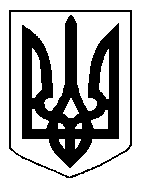 